Sigue la pista¡Cuántas caras distintas!  ¡Adivina quién es el personaje elegido ¡Cada vez que escuches una característica, tacha con las tarjetas rojas a los personajes que no la cumplan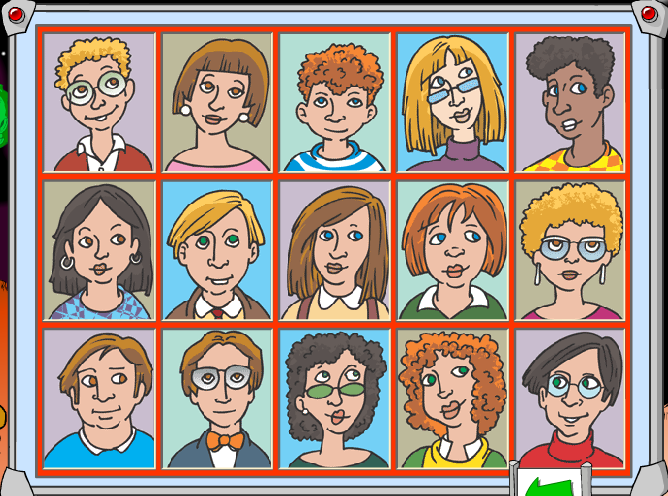 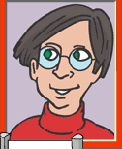 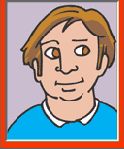 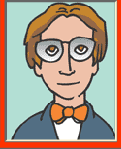 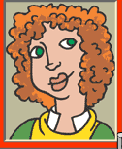 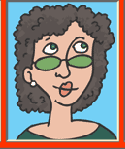 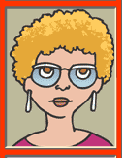 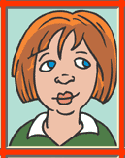 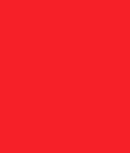 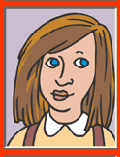 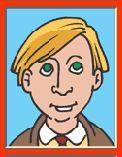 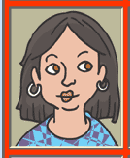 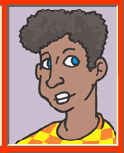 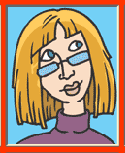 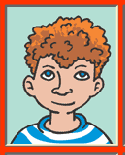 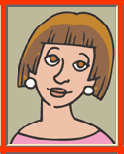 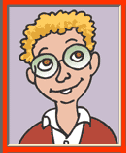 PREGUNTAS  1ER JUEGO 						2º JUEGO1 TIENE LOS OJOS MARRONES		           1 TIENE GAFAS2 ES CHICA  					           2 TIENE EL PELO NEGRO3 TIENE EL PELO NEGRO   			3 ES CHICA3ER JUEGO        					 4º JUEGO1 TIENE EL PELO RUBIO   				 1 TIENE EL PELO RUBIO2 TIENE EL PELO LISO    				 2 TIENE EL PELO LISO3 ES CHICA      					 3   CHICO5º JUEGO 						  6 JUEGO1 TIENE LOS OJOS AZULES 			 1 ES CHICA2 ES CHICA     					 2 TIENE LOS OJOS MARRONES3 ES CASTAÑA  					  3 ES CASTAÑAINSTRUCCIONES IMPRIMIR Y PLASTIFICAR DOS CARTULINAS CON TODOS LOS PERSONAJESPLASTIFICAR LAS TARJETAS INDIVIDUALES. MODO DE JUEGODOS JUGADORES CON LA CARTULINA CON LOS PERSONAJES14 TARJETAS ROJAS PARA TAPAR A LOS PERSONAJES QUE NO CUMPLEN LA CONDICIÓNLAS 15 TARJETAS DE PERSONAJES INDIVIDUALES EN EL CENTRO  Y  BOCA ABAJO. CADA JUGADOR EN CADA PARTIDA COGE UNA PARA QUE EL CONTRARIO LA ADIVINE. 